Традиционный турнир по шахматам посвящённый Дню Великой Победы состоялся сегодня в Парке культуры и отдыха села Песчанокопского, в котором приняли участие шахматисты из Песчанокопского и Богородицкого сельских поселений. По итогам турнира места распределились следующим образом:
1 место - Семенников Г. С.
2место - Абрамов Н. В.
3 место - Жердев А. Г.
Призёры были награждены грамотами и денежными премиями от Администрации Песчанокопского сельского поселения.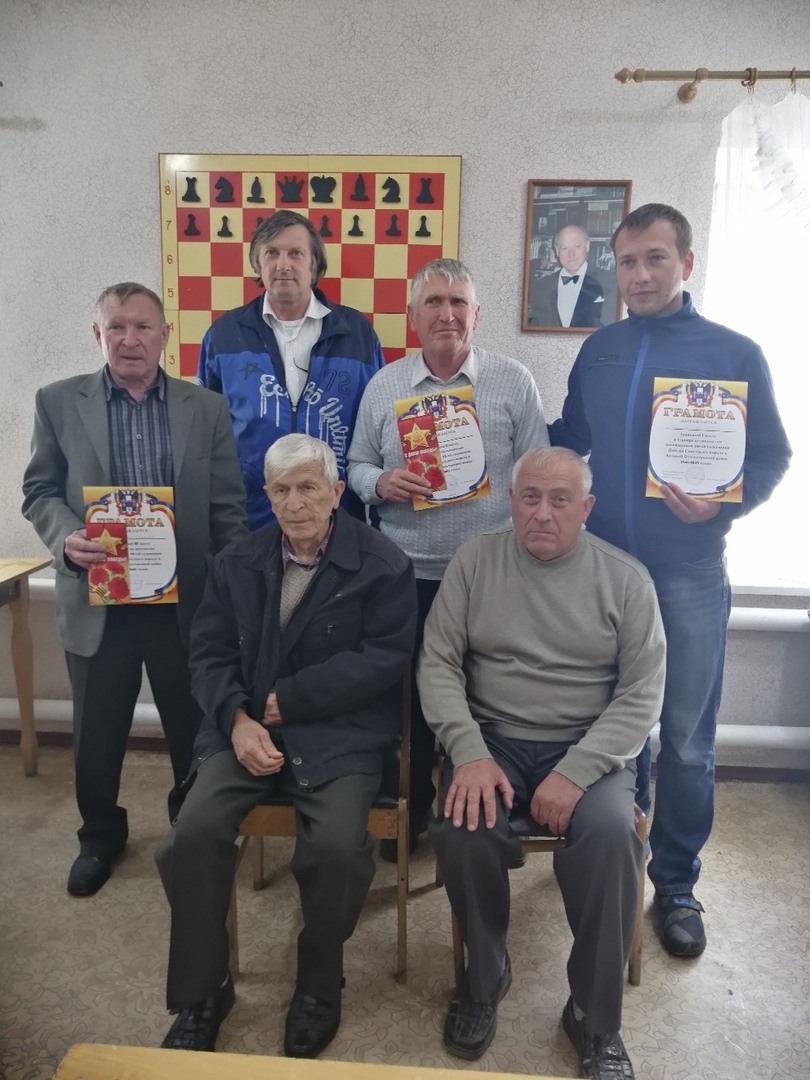 